Государственное бюджетное учреждение дополнительного профессионального образования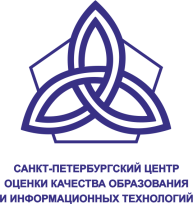 «Санкт-Петербургский центр оценки качества образования и информационных технологий»Информационное письмоо проведении курсов повышения квалификации 
во втором полугодии 2020/2021 учебного годапо адресу: Вознесенский пр. д.34-АУважаемые коллеги!Сообщаем вам, что начинается набор в группы:По программе «Цифровые инструменты личной информационно-коммуникационной среды педагога» с элементами дистанционного обучения, продолжительность курса 72 часа, группа № 20.41.21.Категория слушателей – учителя-предметники (уверенные пользователи ПК).Занятия будут проходить по понедельникам и средам с 16.00 до 20.10, 
с 18 января по 3 марта 2021 года, кабинет № 44.По программе «Создание электронных документов средствами текстовых редакторов», продолжительность курса 72 часа, группа № 20.35.21.Категория слушателей - педагогические и административные работники (уверенные пользователи ПК).Занятия будут проходить по вторникам с 10.00 до 14.10 и четвергам с 16.00 до 20.10 
с 14 января по 9 марта 2021 года, кабинет № 44.По программе «Возможности электронных таблиц для обработки и анализа данных», продолжительность курса 72 часа, группа № 20.34.21.Категория слушателей - педагогические и административные работники (уверенные пользователи ПК).Занятия будут проходить по средам с 16.00 до 20.10 и пятницам с 10.00 до 14.10 
с 13 января по 3 марта 2021 года, кабинет № 41.По программе «Интернет-пространство профессиональной деятельности педагога», продолжительность курса 72 часа, группа № 20.32.21.Категория слушателей - педагогические и административные работники (уверенные пользователи ПК).Занятия будут проходить по понедельникам с 16.00 до 20.10 и пятницам с 10.00 до 14.10 с 15 января по 12 марта 2021 года, кабинет № 42.По программе «Онлайн- сервисы для создания электронных образовательных ресурсов» (с элементами дистанционного обучения), продолжительность курса 36 часов, группа № 20.18.21.Категория слушателей педагогические и административные работники (уверенные пользователи ПК).Занятия будут проходить по субботам с 10.00 до 14.10 с 16 января по 13 марта 
2021 года, кабинет № 43.По программе «Дистанционные образовательные технологии 
в педагогической деятельности», продолжительность курса 72 часа (с элементами дистанционного обучения), группа № 20.32.22.Категория слушателей - педагогические и административные работники (уверенные пользователи ПК).Занятия будут проходить по вторникам с 10.00 до 14.10 и четвергам с 16.00 до 20.10 
с 14 января по 25 февраля 2021 года, кабинет № 45.По программе «Информационные технологии в профессиональной деятельности педагога», продолжительность курса 72 часа, группа № 20.43.21.Категория слушателей – педагогические работники ГДОУ (уверенные пользователи ПК).Занятия будут проходить по понедельникам с 16.00 до 20.10 и средам с 10.00 до 14.10 
с 13 января по 10 марта 2021 года, кабинет № 43.По программе «Информационные технологии в профессиональной деятельности педагога», продолжительность курса 72 часа, группа № 20.43.22.Категория слушателей – педагогические работники ГДОУ (уверенные пользователи ПК).Занятия будут проходить по вторникам с 10.00 до 14.10 и четвергам с 16.00 до 20.10 
с 14 января по 9 марта 2021 года, кабинет № 41.По программе «Информационные технологии в профессиональной деятельности педагога», продолжительность курса 72 часа, группа № 20.42.21.Категория слушателей – работники библиотек, социальные педагоги, логопеды, педагоги-психологи, воспитатели ГПД (уверенные пользователи ПК).Занятия будут проходить по вторникам с 10.00 до 14.10 и четвергам с 16.00 до 20.10, 
с 14 января по 9 марта 2021 года, кабинет № 42.По программе «Современный инструментарий для организации дистанционного обучения детей», продолжительность курса 36 часов (с элементами дистанционного обучения), группа № 20.18.22.Категория слушателей - педагогические и административные работники (уверенные пользователи ПК).Занятия будут проходить по вторникам с 10.00 до 14.10 с 19 января по 16 февраля 
2021 года, кабинет № 43.По программе «Мультимедийная презентация как средство визуализации информации в образовательной деятельности», продолжительность курса 36 часов, группа № 20.14.21.Категория слушателей педагогические и административные работники (уверенные пользователи ПК).Занятия будут проходить по субботам с 10.00 до 14.10 с 16 января по 13 марта 
2021 года, кабинет № 42.По программе «Использование интерактивного оборудования 
в деятельности педагога», продолжительность курса 36 часов, группа № 20.24.21.Категория слушателей -  учителя-предметники (уверенные пользователи ПК).Занятия будут проходить по пятницам с 16.00 до 20.10 с 15 января по 5 марта 
2021 года, кабинет № 45.По программе «Информационная безопасность в образовательной организации», продолжительность курса 18 часов, группа № 20.12.21.Категория слушателей – преподаватели-предметники (уверенные пользователи ПК).Занятия будут проходить по вторникам и четвергам с 16.00 до 20.10 
со 14 января по 26 января 2021 года, кабинет № 43.По программе «Облачный офис: возможности для образования», продолжительность курса 18 часов, группа № 20.19.21.Категория слушателей – преподаватели-предметники (уверенные пользователи ПК).Занятия будут проходить по субботам с 10.00 до 14.10 с 16 января по 6 февраля 
2021 года, кабинет № 44.По программе «Использование цифровых ресурсов для разработки интерактивной технологической карты урока», продолжительность курса 18 часов, группа № 20.13.21.Категория слушателей – преподаватели-предметники (уверенные пользователи ПК).Занятия будут проходить по средам и пятницам с 16.00 до 20.10 с 20 января по 29 января 2021 года, кабинет № 44.По программе «Эффективное функционирование образовательной организации в цифровой среде: стратегия и практика реализации», продолжительность курса 96 часа, группа № 20.37.21.Категория слушателей – директора школ, лицеев, гимназий и их заместители (кроме заместителей по АХР) (уверенные пользователи ПК).Занятия будут проходить по четвергам с 10.00 до 17.10 с 21 января по 8 апреля 
2021 года, кабинет № 42.По программе «Эффективное функционирование образовательной организации в цифровой среде: стратегия и практика реализации», продолжительность курса 96 часа, группа № 20.37.22.Категория слушателей – директора школ, лицеев, гимназий и их заместители (кроме заместителей по АХР) (уверенные пользователи ПК).Занятия будут проходить по четвергам с 10.00 до 17.10 с 21 января по 8 апреля 
2021 года, кабинет № 42.